ВЫБОРЫ ДЕПУТАТОВ СОБРАНИЯ ПРЕДСТАВИТЕЛЕЙ СРЕДНЕКАНСКОГО ГОРОДСКОГО ОКРУГАПО МНОГОМАНДАТНОМУ ИЗБИРАТЕЛЬНОМУ ОКРУГУ № 313 СЕНТЯБРЯ 2020 ГОДАЗ А Р Е Г И С Т Р И Р О В А Н Н Ы Е     К А Н Д И Д А Т ЫКАЗЬМИНАНаталья Витальевна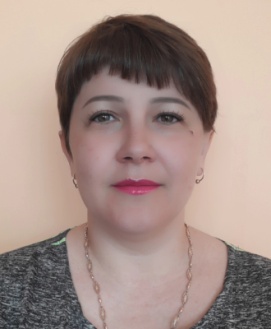 Родилась 29 января 1976 года в г.Кривой Рог, Днепропетровской области. В селе Верхний Сеймчан проживает  с 1982 года. С 1992 по 2009 год работала в совхозе «Сеймчан».  В 2009 году работала на Усть-Среднеканской ГЭС.В 2019 году окончила Северо-Восточный государственный университет, по специальности – учитель начальных классов.  В настоящее время работает в средней школе  села Верхний Сеймчан в должности воспитателя дошкольной группы. Замужем. Имеет двоих детей, внучку.ЛАВЕРКОВСемен Юрьевич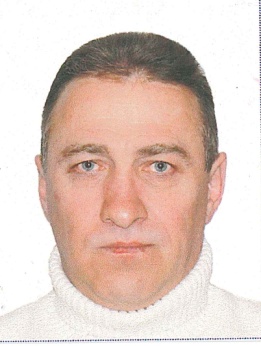 Родился 30 июля 1970 года в г. Камышине Волгоградской области. В 1988 году принят на должность трактористом-машинистом в совхоз «Среднеканский» Магаданской области, в этом же году призван в ряды Советской Армии. С 1991 по 1992 год работал в ЗСМ «Среднеканский» МПП СПО «Магаданагропромстрой», формовщиком.С 1992 по 1994 год работал в ПСО «Колымаэнергострой» машинистом насосных установок.В 1994 году принят в Сеймчанское предприятие «Электротеплосеть» слесарем тепловых сетей. С 1995 по 1996 год слесарь-сантехник по ремонту и содержанию водопроводных и тепловых сетей на участке села Колымское Среднеканского унитарного муниципального предприятия «ЖИЛКОММУНЭНЕРГО». С 1996 год по 2004 МУЗ «Среднеканская центральная районная больница», слесарь-сантехник хозяйственной службы. С 2004 по 2005 год работал в ООО «Востокмонтажспецстрой», слесарем-сантехником. С 2005 по 2008 год работал в Среднеканском унитарном муниципальном предприятии «ЖИЛКОММУНЭНЕРГО», аккумуляторщиком, слесарем-ремонтником. В 2008 году принят на должность  мастера  котельной № 6 МУП «Сеймчантеплосеть», с 2016 года и по настоящее время работает начальником котельной № 6 МУП «Сеймчантеплосеть».Женат. Имеет двух сыновей.ПРЕВЫШ-КВИНТОСтанислав КазимировичРодился 13 апреля 1959 года в селе Верхний Сеймчан, Магаданской области. В 1974 году окончил Верхнесеймчанскую  восьмилетнюю школу и уехал учиться в г. Ленинград.  В 1977 году окончил Ленинградское училище № 90  по специальности «Наладчик деревообрабатывающих станков».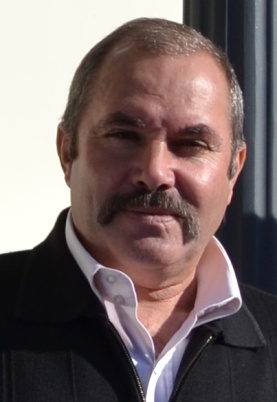 После службы в Вооруженных силах СССР,  вернулся в с. Верхний Сеймчан, где проживает по настоящее время. С 1980г. по 1997 г. работал в совхозе «Сеймчан». В 2014г. открыл Крестьянское (фермерское) хозяйство. Женат. Имеет трех взрослых дочерей, внуков. Является депутатом Собрания представителей Среднеканского городского округа (2015-2020гг).САДЫМАКГалина Николаевна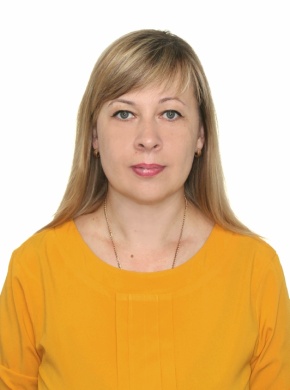 Родилась 4 октября 1978 года в городе Лисичанске Ворошиловоградской области, в семье рабочих.В 1995 году, закончила среднюю школу. В 1998 году окончила Лисичанское медицинское училище по специальности акушер.С 1998 по 2014 год работала в родильном отделении ЦГБ им. Титова.С 2014 года работает в МОГБУЗ «Среднеканская районная больница», акушерско-гинекологическое отделение, акушерка. Замужем. Имеет дочь и сына.СИВАКОВАНаталья ВячеславовнаРодилась 25 октября 1980 года в селе Верхний Сеймчан, Среднеканского района, Магаданской области. В 1996 году окончила среднюю школу села Верхний Сеймчан.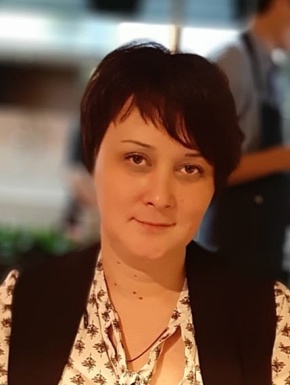 Трудовую деятельность начала в 2003 году. С 2006 года по 2008 год работала в должности оператора ПЭВМ  «Среднеканской центральной районной больницы». С 2008 года начала работать в сфере жилищно-коммунального хозяйства в должности секретаря-машиниста. В 2009 году переведена на должность инженера по снабжению. С 2017 года и по настоящее время  работает в должности «Контрактный управляющий в сфере закупок» МУП «Сеймчантеплосеть».  С 2018 года являлась членом Общественной палаты Среднеканского городского округа, в 2020 году – выбрана Председателем Общественной палаты Среднеканского городского округа.Неоднократно отмечена грамотами  за добросовестный труд  в сфере Жилищно-коммунального хозяйства.Имеет совершеннолетнюю дочь.СТАРЧЕНКОАлександр Иванович 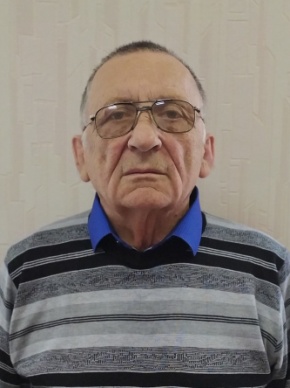 Родился  20 июня 1951 года в селе Лосево Краснодарского края.Проживая  в Среднеканском районе работал:- 2005г. СМУП «Жилкоммунэнерго», начальником участка;- 2009г. МУП «Жилкоммунсервис», директором; В 2010 году был избран Главой муниципального образования «село Верхний Сеймчан».  В настоящее время является начальником Территориального отдела села Верхний Сеймчан Администрации Среднекаснкого городского округа.Женат.  Имеет сына.  Является депутатом Собрания представителей Среднеканского городского округа (2015-2020гг).  